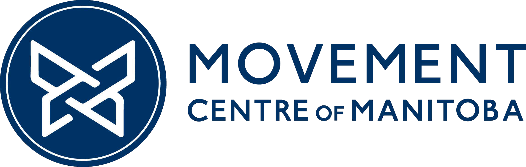 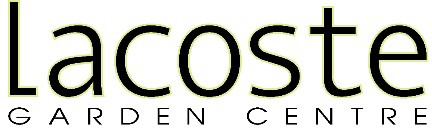 WINTER FUNDRAISER 2020SELLER NAME:     	ORGANIZATION: Movement Centre of Manitoba Inc.ORDERS DUE: 3:30 PM on Wednesday, November 18PICKUP DATE: 12 – 4 PM on Monday, November 30*please make cheques payable to: Movement CentreThis form does not need to be submitted to the Movement Centre. It is for your tracking purposes only.PUCHASER 
NAME PHONEWREATH$40 eachWREATH$40 eachWINTER PLANTER$45 eachWINTER PLANTER$45 eachPOINSETTIA$25 eachPOINSETTIA$25 eachPOINSETTIA$25 eachPOINSETTIA$25 eachSWAG$30 eachSWAG$30 eachGIFT CARDGIFT CARDGIFT CARDGRAND TOTALPUCHASER 
NAME PHONEQTY $ TOTALQTY $ TOTALRED QTYPINK QTYWHITE QTY $ TOTALQTY $ TOTAL$20$50 $ TOTALGRAND TOTAL$$$$$$$$$$$$$$$$$$$$$$$$$$$$$$$$$$$$$$$$$$$$$$$$$$$$$$$$$$$$Grand TotalGrand Total$$$$$$